Publicado en República Dominicana el 05/06/2023 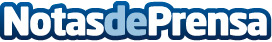 Dra. Yily De Los Santos: el cambio de estilo de vida tras una liposucción en República DominicanaLa cirujana plástica, Yily De Los Santos, basa el cuidado posquirúrgico en tres direcciones: alimentación, ejercicio y salud mentalDatos de contacto:Yily De Los Santos809.622.5720Nota de prensa publicada en: https://www.notasdeprensa.es/dra-yily-de-los-santos-el-cambio-de-estilo-de_1 Categorias: Internacional Medicina Belleza http://www.notasdeprensa.es